Сет Фуршетный №3   Цена сета       36500тг.Количество закусок -100штук.Перепелиное яйцо с икрой кетовой на огурчике.                       -10шт.Куриный met ball с сырным муссом на огурчике.                      -10шт.Канапе с семгой и мягким сыром на тосте.                                 -10шт.Канапе Цезарь с курицей и сыром пармезан.                              -10шт.Шарик из сыра с соусом песто, на помидорчике                        -10шт.Карпаччо из телятины с арахисовым кремом                              -10штна хрустящем тосте.Тарталетки с муссом из телятины и помидорчика.                    -10шт.Тарталетки с нежным муссом из индейки и сыра                      -10шт.Несладкие мини пирожочки                                                         -10шт.Ассорти из мини эклеров: фисташковый, клубничный, шоколадный, апельсиновый, сливочный             -10шт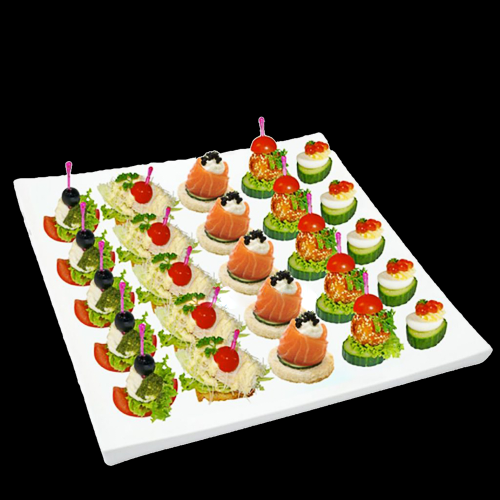 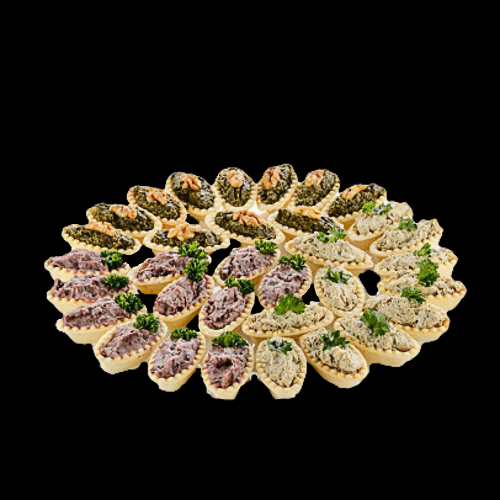 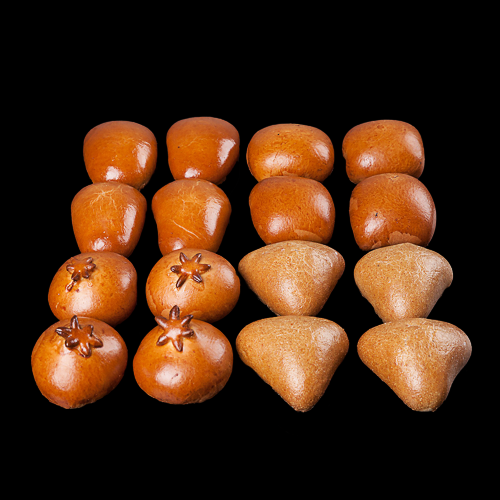 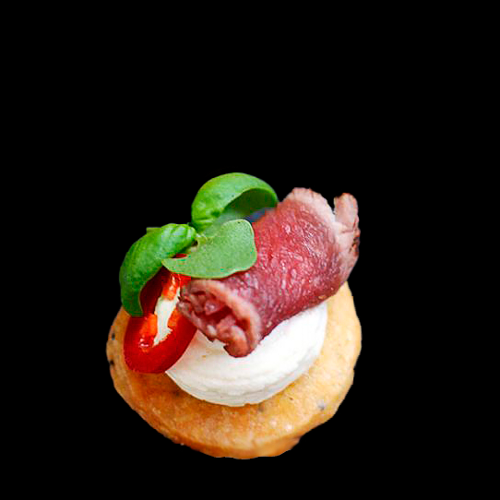 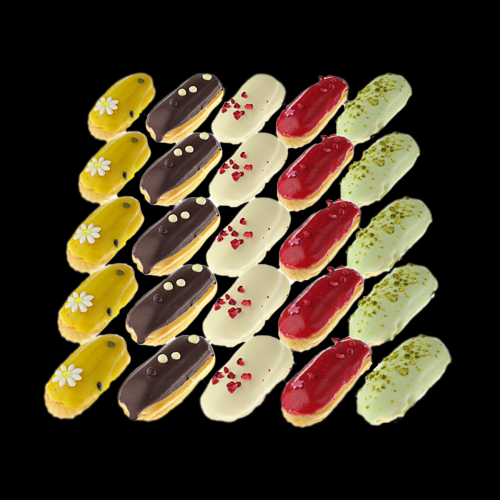 